ЛЮБИТЕЛЬСКИЕ СОРЕВНОВАНИЯ АВТОМОБИЛЬНЫХ ШОССЕЙНО-КОЛЬЦЕВЫХ ГОНОК «PEAK  Antifreeze  series»  - TIME ATTACK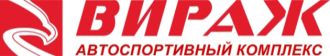 Общий регламент  2018 годОфициальное время соревнования по GPS (московское время = GMT + 3)Изменения и дополнения данного Частного Регламента будут оформлены Бюллетенями. Все что не разрешено данным регламентом, запрещено.1. ОПИСАНИЕ	1.1. ЛЮБИТЕЛЬСКИЕ СОРЕВНОВАНИЯ АВТОМОБИЛЬНЫХ ШОССЕЙНО-КОЛЬЦЕВЫХ ГОНОК TIME ATTACK  «PEAK  Antifreeze series» проводится на открытой асфальтированной   трассе  автоспортивного комплекса «ВИРАЖ» (Адрес: Белгородская область, Белгородский район, с. Беломестное, ул. Западная д.11.) в серии из 4х этапов:1 этап 13 мая 2018года2 этап 10 июня 2018года3 этап 19 августа 2018года4 этап 23 сентября 2018года1.2 Соревнования имеют статус открытых  любительских соревнований.2. ОРГАНИЗАЦИЯ	.2.1. Организатор соревнования - АСК «Вираж».2.2. Координаты и контакты организатора:Россия,  Белгородская обл., г. Белгород. Координаты GPS: 50°38'956’ N, 36°35,360’ EТел. 8(4722)770-888;  e-mail: ask-virazh@mail.ru3. ЗАЯВКИ	.3.2. Процедура подачи заявок: Каждый Участник должен обладать действующим в 2018 году водительским удостоверением, документами подтверждающими право собственности или управления автомобилем.4.  ЗАЧЕТНЫЕ КАТЕГОРИИ                                                                                                                                            14.0. «А» -стандартные автомобили, с атмосферным двигателем с рабочим объемом до 1 500 см34.1. «А1» – стандартные автомобили, с атмосферным двигателем с рабочим объемом до 2 000 см3 (допускаются автомобили с турбированными или компрессорными двигателями с приведенным рабочим объемом с коэф. 1,4*);4.2. «А2» – стандартные автомобили, с атмосферным двигателем с рабочим объемом до 3 000 см3 (допускаются автомобили с турбированными или компрессорными двигателями с приведенным рабочим объемом с коэф. 1,6*);4.3.  «А3» - стандартные автомобили, с атмосферным двигателем с рабочим объемом свыше 3000 см3  (допускаются автомобили с турбированными или компрессорными двигателями с приведенным рабочим объемом до 4000 см3 с коэф. 1,6*);4.4. «Свободный» – автомобили без ограничения рабочего объема двигателя, спортивные автомобили, специально построенные для шоссейных трековых гонок.Технический комиссар оставляет за собой право перевести автомобиль в другой зачетный класс, если на автомобиле сделаны изменения в сторону увеличения мощности двигателя *V приведённый=V реальный х коэф.5. УСЛОВИЯ ДОПУСКА АВТОМОБИЛЕЙ И УЧАСТНИКОВ                                                                              .                                                                                                                                       5.1. К участию допускаются любые легковые автомобили, отвечающие требованиям ПДД, при наличии сидений с подголовниками или спортивных сидений типа «ковш». Автомобиль должен быть оборудован трехточечными ремнями безопасности (мин.), аптечкой, огнетушителем. Все части и вещи в автомобиле должны быть закреплены. При невозможности крепления – удалены из автомобиля.5.2. Автомобиль должен быть оборудован датчиком телеметрии. Датчики телеметрии выдаются бесплатно под залог техпаспорта на автомобиль.5.3. Рекомендовано использование спортивной экипировки (защитные комбинезоны, обувь, перчатки для автомобильного спорта). 5.4. Наличие жесткого шлема ОБЯЗАТЕЛЬНО. 5.5. Участник должен пройти техническую комиссию, административную проверку и оплатить стартовый взнос.5.6. Количество участников в каждом классе ограничено. 6. ШИНЫ	.6.1. Разрешенные типы шин«А» - шины для дорог общего пользования («гражданские»)«А1» - шины для дорог общего пользования («гражданские»)«А2» - шины для дорог общего пользования («гражданские»)«А3» - шины для дорог общего пользования («гражданские»)«Свободный» - разрешается использование любых «гражданских» шин, а также специальных спортивных  шин (слик, полуслик). Решение спорных вопросов о допуске тех или иных шин принимается техническим комиссаром.6.2. Применение шипованной резины ЗАПРЕЩЕНО.7. АДМИНИСТРАТИВНЫЕ ПРОВЕРКИ И ЗАЯВОЧНЫЙ ВЗНОС                                                            	      .7.1. Административные проверки (АП) проводятся в Судейском штабе.7.2. Все водители, принимающие участие в соревновании, должны быть представлены на АП в день соревнований  в соответствии с расписанием. Факт и время явки на АП фиксируется секретариатом соревнования.7.3. Административные проверки состоят из проверки документов:Личные: • водительское удостоверение соответствующей категории (на каждого водителя);На автомобиль: • свидетельство о регистрации ТС либо паспорт ТС.Заполненный бланк заявки 7.5. Заявки, не сопровождаемые оплатой, считаются условно принятыми. Водитель, не оплативший заявочный взнос до окончания АП, к старту не допускается. Организатор оставляет за собой право допустить водителя без заявочного взноса.7.6. Заявочные взносы возврату не подлежат.8. ТЕХНИЧЕСКАЯ ИНСПЕКЦИЯ	.8.1. Техническая инспекция (ТИ) проводится  на парк-стоянке АСК «ВИРАЖ».8.2. Технические проверки проводятся, в день соревнований в соответствии с расписанием каждого этапа. Участники должны представить автомобиль на ТИ в течение 30 мин. после окончания АП.8.3. Участники должны выполнить следующие требования при предъявлении автомобиля на ТИ:• Выполнена расклейка автомобиля (стартовые номера и реклама)• Предоставляется экипировка водителя и снаряжение автомобиля. 8.4. Стартовые номера  должны быть нанесены на автомобиль до технической инспекции и сохраняться на протяжении всего соревнования. При необходимости, контроль обязательных номеров может проводиться перед выездом на трассу. В случае отсутствия обязательных номеров автомобиль не допускается к заезду.Участники вправе размещать на своем автомобиле любую рекламу, если она 	не запрещена законодательством РФ, не закрывает обзор с места Водителя, не противоречит нормам морали и этики, не является политической или религиозной по своей сути, не носит оскорбительного характера;  не занимает места стартовых номеров и эмблем и рекламы Организатора.9. КЛАССИФИКАЦИИ	.9.1. Соревнование проводится в личном зачете на каждом этапе9.2. По итогом всей серии этапов «PEAK  Antifreeze  серия» TIME ATTACK личный результат Водителя определяется по 3м лучшим этапом сезона путем суммирования очков набранных в течении всего сезона.Таблица начисления очков10. НАГРАЖДЕНИЕ	.10.1. Награждение в  кафе АСК «ВИРАЖ».10.2. Участники, награждаются по классам А, А1, А2, А3, Свободный и в Абсолютном зачете (учитываются времена А, А1,А2,АЗ) на каждом этапе. Участники, занявшие I, II и III места в каждой зачетной группе награждаются кубками, дипломами и призами от спонсоров при наличии не менее 5 машин в зачётном классе.Место на этапеОчкиМесто на этапеОчкиМесто на этапеОчки120610115217791243158813341397142511106151